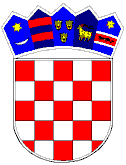 REPUBLIKA HRVATSKAVUKOVARSKO-SRIJEMSKA ŽUPANIJA				OPĆINA TOMPOJEVCIOPĆINSKO VIJEĆEKLASA: 421-02/17-04/02URBROJ: 2196/07-17-1Tompojevci,  21. prosinca  2017. god.Na temelju članka 7. stavak 2. Zakona o financiranju političkih aktivnosti i izborne promidžbe  ("Narodne novine" broj 24/11, 61/11, 27/13, 02/14, 96/16 i 70/17) i članka 29. Statuta Općine Tompojevci („Službeni vjesnik“ Vukovarsko-srijemske županije br. 05/13, 02/15 i 05/16),  Općinsko vijeće Općine Tompojevci na 5.  sjednici održanoj u Tompojevcima  21. prosinca 2017. godine, donijelo je:ODLUKUo raspoređivanju sredstava za rad političkih stranaka i članovaOpćinskog vijeća Općine Tompojevci  izabranih s liste grupe birača za 2018. godinu Članak 1.Ovom Odlukom utvrđuje se visina i način raspoređivanja sredstava za financiranje  političkih stranaka čiji su kandidati izabrani za vijećnike Općinskog vijeća i članova Općinskog vijeća izabranih s liste grupe birača.Članak 2.Sredstava iz članka 1. Ove odluke osiguravaju se u Proračunu Općine Tompojevci za 2018. godinu u visini od 12.400,00 kn.Članak 3. Pravo na financiranje iz sredstava Proračuna Općine Tompojevci, prema ovoj Odluci, imaju one političke stranke koje imaju najmanje jednog vijećnika u Općinskom vijeću i članovi Općinskog vijeća izabrani s liste grupe birača.Članak 4.Sredstva za financiranje političkih stranaka čiji su kandidati izabrani za vijećnike Općinskog vijeća i članova Općinskog vijeća izabranih s liste grupe birača osigurana u proračunu Općine Tompojevci za 2018. godinu raspoređuju se na način da se utvrdi jednaki iznos sredstava  za svakog vijećnika/cu u Općinskom vijeću razmjerno broju vijećnika/ca u Općinskom vijeću u trenutku konstituiranja Općinskog vijeća.Ukoliko pojedini vijećnik/ca nakon konstituiranja Općinskog vijeća napuste ili promijene članstvo u političkoj stranci, financijska sredstva koja se raspoređuju sukladno stavku 1. ovoga članka, ostaju političkoj stranci kojoj je vijećnik/ca pripadao u trenutku konstituiranja Općinskog vijeća.U slučaju udruživanja dviju ili više političkih stranaka, financijska sredstva koja se raspoređuju sukladno stavku 1. ovog članka, pripadaju političkoj stranci koja je pravni slijednik političkih stranaka koje su udruživanjem prestale postojati.                                                     Članak 5.Članu Općinskog vijeća izabranog s liste grupe birača i političkoj stranci za svakog člana podzastupljenog spola izabranog s njene liste, pripada i pravo na naknadu u visini 10% iznosa predviđenog po svakom vijećniku Općinskog vijeća.Članak 6.Sredstva za financiranje političkih stranaka i članova izabranih s liste grupe birača u Općinsko vijeće raspoređuju se razmjeno broju članova svake političke stranke zastupljene u Općinskom vijeću kao i članova izabranih s liste grupe birača u Općinsko vijeće u trenutku konstituiranja Općinskog vijeća i to za svakog izabranog vijećnika/ce u iznosu od 250,00 kn, odnosno za svakog izabranog vijećnika/ce podzastupljenog spola u iznosu od 275,00 kn tromjesečno, kako slijedi:Članak 7.Sredstva raspoređena prema članku 6. ove Odluke doznačuju se na žiro račun  političkih stranaka, odnosno na poseban račun vijećnika/ca izabranih s liste grupe birača, tromjesečno u jednakim iznosima.Članak 8.Ova odluka objavit će se  u „Službenom vjesniku“ Vukovarsko-srijemske županije, a stupa na snagu 1. siječnja 2018. godine.	                            Predsjednik Općinskog vijeća                                                                                                             Dubravko MartićStranka/vijećniciBroj vijećnikaBroj vijećnikaTromjesečni iznos po stranci u knTromjesečni iznos po stranci u knTromjesečni iznos po stranci u knTromjesečni iznos po stranci u knTromjesečni iznos po stranci u knUkupnou knStranka/vijećniciženemuškarci1. tromj.2. tromj.3. tromj.3. tromj.4. tromj.Ukupnou knKandidacijska lista grupe birača341.825,001.825,001.825,001.825,001.825,007.300,00Hrvatska demokratska zajednica - HDZ131.025,001.025,001.025,001.025,001.025,004.100,00Hrvatska seljačka stranka - HSS01250,00250,00250,00250,00250,001.000,00Ukupno12.400,00